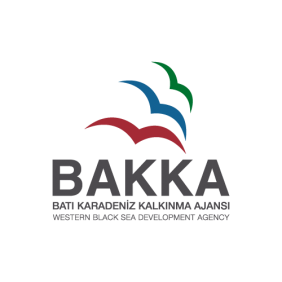 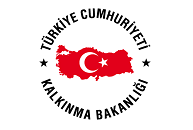 EĞİTİM MÜFREDATI (EK-D)Kurum Yetkilisiİsim-İmza – Kaşe/MühürEğitimin KonusuEğitimin Süresi (gün)Günlük Ders SaatiToplam Ders Saati1. Konu Başlığı1.1. Alt Konu Başlığı (varsa)………………2. Konu Başlığı2.1. Alt Konu Başlığı (varsa)………………3. Konu Başlığı3.1. Alt Konu Başlığı (varsa)………………